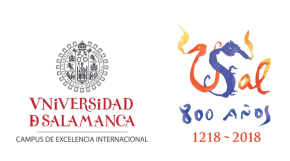 ANEXO VIITRABAJO DE FIN DE GRADOINFORME DE LA COMISIÓN EVALUADORAEn ………………………, a .... de ……. de  20……Presidente Comisión                                                                    Secretario de la ComisiónPOR FAVOR, ANTES DE RELLENAR LA RÚBRICA DE EVALUACION QUE ENCONTRARÁS A CONTINUACIÓN, VALORA ESTOS TRES ASPECTOS DE CARÁCTER MÁS GENERAL Y EXCLUYENTE: 1) ¿Hay evidencias de que el trabajo ha sido plagiado? □ Sí (en este caso, no seguir evaluando: el trabajo está suspenso) □ No (seguir evaluando aplicando la rúbrica)2) ¿El trabajo presenta deficiencias graves, errores de ortografía, acentuación, puntuación, redacción y de formato (no se cita correctamente, no se ajusta al número de páginas exigido, está mal estructurado, etc.)?□ Sí (en este caso, no seguir evaluando: el trabajo está suspenso) □ Parcialmente: (seguir evaluando aplicando la rúbrica) □ No (seguir evaluando aplicando la rúbrica) 3) ¿El trabajo se ajusta a los contenidos del grado? □ No (en este caso, no seguir evaluando: el trabajo está suspenso) □ Parcialmente: (seguir evaluando aplicando la rúbrica) □ Sí (seguir evaluando aplicando la rúbrica)DATOS DEL TRABAJO FIN DE GRADODATOS DEL TRABAJO FIN DE GRADOCentroTitulaciónTítulo del TFGNombre del estudianteNombre del tutorMiembros de la Comisión EvaluadoraVALORACIÓN GENERAL CUALITATIVA DEL TFG PRESENTADO. 
Informe libre (máximo 200 palabras)*En caso de que el TFG tenga la calificación de suspenso, indicar aspectos a mejorar para la próxima convocatoriaVALORACIÓN GENERAL CUALITATIVA DEL TFG PRESENTADO. 
Informe libre (máximo 200 palabras)*En caso de que el TFG tenga la calificación de suspenso, indicar aspectos a mejorar para la próxima convocatoriaNOTA DE LA COMISIÓN EVALUADORAIndicadorNivel de logroNivel de logroNivel de logroNivel de logroNivel de logroNivel de logroNivel de logroNivel de logroNivel de logroIndicadorSuspenso/ InadecuadoAprobado/BásicoAprobado/BásicoAprobado/BásicoNotable/AdecuadoNotable/AdecuadoNotable/AdecuadoExcelente/Muy AdecuadoExcelente/Muy AdecuadoPUNTUACIÓNPresentación escrita del trabajoPresentación escrita del trabajoPresentación escrita del trabajoPresentación escrita del trabajoPresentación escrita del trabajoPresentación escrita del trabajoPresentación escrita del trabajoPresentación escrita del trabajoPresentación escrita del trabajoPresentación escrita del trabajoPresentación escrita del trabajoRedacción y ortografíaEl trabajo presenta algunos errores ortográficos, gramaticales y de expresión.0,1-0,25 pto.El trabajo presenta algunos errores ortográficos, gramaticales y de expresión.0,1-0,25 pto.El trabajo presenta algunos errores ortográficos, gramaticales y de expresión.0,1-0,25 pto.El trabajo presenta algunos errores ortográficos, gramaticales y de expresión.0,1-0,25 pto.La gramática, ortografía y expresión escrita es correcta, aunque con algún error puntual no relevante.0,26-0,4 pto.La gramática, ortografía y expresión escrita es correcta, aunque con algún error puntual no relevante.0,26-0,4 pto.La redacción del trabajo es clara, sin errores ortográficos y utilizando de forma correcta los signos de puntuación.0,41-0,5 pto.La redacción del trabajo es clara, sin errores ortográficos y utilizando de forma correcta los signos de puntuación.0,41-0,5 pto.Búsqueda documentalBúsqueda documentalBúsqueda documentalBúsqueda documentalBúsqueda documentalBúsqueda documentalBúsqueda documentalBúsqueda documentalBúsqueda documentalBúsqueda documentalBúsqueda documentalUtilización de fuentes de información relevantesLas fuentes de información seleccionadas no son de interés para el objeto de estudioLas fuentes de información no son variadas, se centra en 5-7 obras específicas. La fiabilidad, en algunos casos, no se puede constatar o se percibe poca fiabilidad  0 ptoLas fuentes de información seleccionadas no son de interés para el objeto de estudioLas fuentes de información no son variadas, se centra en 5-7 obras específicas. La fiabilidad, en algunos casos, no se puede constatar o se percibe poca fiabilidad  0 ptoSe integra fuentes de información muy básicas para el tema. Las fuentes actuales son escasas0,1- 0,25pto.Se integra fuentes de información muy básicas para el tema. Las fuentes actuales son escasas0,1- 0,25pto.Se integra fuentes de información muy básicas para el tema. Las fuentes actuales son escasas0,1- 0,25pto.Las fuentes de información son relevantes para el objeto de estudio permitiendo una visión completa del campo de estudio.Las fuentes de información son variadas, válidas y fiables 0,26-0,4 pto.Las fuentes de información son relevantes para el objeto de estudio permitiendo una visión completa del campo de estudio.Las fuentes de información son variadas, válidas y fiables 0,26-0,4 pto.Las fuentes de información son relevantes para el objeto de estudio permitiendo una visión completa del campo de estudio.Las fuentes de información son variadas, válidas y fiables 0,26-0,4 pto.Ha diferenciado los autores de referencia en la temática, junto a fuentes relevantes y actuales. Permite una visión completa del campo de estudio. Las fuentes de información son variadas, válidas y fiables 0,41-0,5 pto.Desarrollo globalDesarrollo globalDesarrollo globalDesarrollo globalDesarrollo globalDesarrollo globalDesarrollo globalDesarrollo globalDesarrollo globalDesarrollo globalDesarrollo globalOriginalidadAunque no existe plagio, el trabajo incorpora excesivas citas directas 0,1-0,2 pto.Aunque no existe plagio, el trabajo incorpora excesivas citas directas 0,1-0,2 pto.El estudiante es original no existiendo copia 0,21-0,3 pto.El estudiante es original no existiendo copia 0,21-0,3 pto.El estudiante es original no existiendo copia 0,21-0,3 pto.El trabajo es original, el estudiante elabora la información presentada.  0,31-0,5 pto.Coherencia con la profesión futuraCoherencia con la profesión futuraCoherencia con la profesión futuraCoherencia con la profesión futuraCoherencia con la profesión futuraCoherencia con la profesión futuraCoherencia con la profesión futuraCoherencia con la profesión futuraCoherencia con la profesión futuraCoherencia con la profesión futuraCoherencia con la profesión futuraRelación con la profesión futuraLa temática selecciona tiene relación parcial con la profesión docente y/o educadora 0,1-0,5 pto.La temática selecciona tiene relación parcial con la profesión docente y/o educadora 0,1-0,5 pto.La temática selecciona tiene relación parcial con la profesión docente y/o educadora 0,1-0,5 pto.La temática selecciona tiene relación parcial con la profesión docente y/o educadora 0,1-0,5 pto.La temática selecciona tiene relación parcial con la profesión docente y/o educadora 0,1-0,5 pto.La temática seleccionada tiene una relación total y directa con la profesión docente y/o educadora 0,55-1 pto.Calidad del trabajoCalidad del trabajoCalidad del trabajoCalidad del trabajoCalidad del trabajoCalidad del trabajoCalidad del trabajoCalidad del trabajoCalidad del trabajoCalidad del trabajoCalidad del trabajoObjetivosNo se plantean objetivos No se plantean objetivos No se plantean objetivos Los objetivos planteados no son claros y algunos de ellos no guardan relación con el trabajo presentado0,1- 0,25 pto.Los objetivos planteados no son claros y algunos de ellos no guardan relación con el trabajo presentado0,1- 0,25 pto.Los objetivos planteados no son claros y algunos de ellos no guardan relación con el trabajo presentado0,1- 0,25 pto.Los objetivos son precisos, aunque algunos no se han tratado en el trabajo o falta incorporar alguno en el apartado de objetivos 0,26-0,35 pto.Los objetivos son precisos, aunque algunos no se han tratado en el trabajo o falta incorporar alguno en el apartado de objetivos 0,26-0,35 pto.Los objetivos son claros y precisos diferenciando entre el objetivo general del trabajo y los específicos 0,36-0,5 pto.Fundamentación teóricaLa fundamentación teórica es insuficiente, incompleta o inadecuada. No utiliza el vocabulario técnico del campo de estudio. 0 pto.La fundamentación teórica es insuficiente, incompleta o inadecuada. No utiliza el vocabulario técnico del campo de estudio. 0 pto.La fundamentación teórica es insuficiente, incompleta o inadecuada. No utiliza el vocabulario técnico del campo de estudio. 0 pto.La fundamentación teórica es básica, permitiendo una visión parcial del campo de estudio. Con algunos errores. Utiliza vocabulario técnico con errores. 0,1- 0,5 pto.La fundamentación teórica es básica, permitiendo una visión parcial del campo de estudio. Con algunos errores. Utiliza vocabulario técnico con errores. 0,1- 0,5 pto.La fundamentación teórica es básica, permitiendo una visión parcial del campo de estudio. Con algunos errores. Utiliza vocabulario técnico con errores. 0,1- 0,5 pto.El TFG se fundamenta de forma suficiente, permitiendo una visión bastante completa del campo de estudio. Utiliza el vocabulario técnico del campo de estudio.0,51-1 pto.El TFG se fundamenta de forma suficiente, permitiendo una visión bastante completa del campo de estudio. Utiliza el vocabulario técnico del campo de estudio.0,51-1 pto.El TFG se fundamenta en profundidad permitiendo una visión completa del campo de estudio. Utiliza el vocabulario técnico del campo de estudio. 
1,01-1,5 pto.MetodologíaEl proceso llevado a cabo en el TFG no es adecuado para la tipología seleccionada, afectando a la calidad global del mismo10 pto.El proceso llevado a cabo en el TFG no es adecuado para la tipología seleccionada, afectando a la calidad global del mismo10 pto.El proceso llevado a cabo en el TFG no es adecuado para la tipología seleccionada, afectando a la calidad global del mismo10 pto.El proceso del TFG seleccionado es adecuado, pero ha cometido errores importantes que afectan de forma parcial a la calidad global 0,1-0,5 pto.El proceso del TFG seleccionado es adecuado, pero ha cometido errores importantes que afectan de forma parcial a la calidad global 0,1-0,5 pto.El proceso del TFG seleccionado es adecuado, pero ha cometido errores importantes que afectan de forma parcial a la calidad global 0,1-0,5 pto.El proceso del TFG seleccionado presenta algunos errores que no afectan a la calidad global del mismo10, 0,51-0,75 pto.El proceso del TFG seleccionado presenta algunos errores que no afectan a la calidad global del mismo10, 0,51-0,75 pto.El proceso del TFG se ajusta a la tipología seleccionada, siendo sistemático y preciso en los sistemas de trabajo propios de la modalidad 0,76-1 pto.Profundidad y calidad de los contenidosLos contenidos son muy superficiales y de baja calidad. No pone de manifiesto la adquisición de conocimiento por parte de estudiante. 0 pto.Los contenidos son muy superficiales y de baja calidad. No pone de manifiesto la adquisición de conocimiento por parte de estudiante. 0 pto.Los contenidos son muy superficiales y de baja calidad. No pone de manifiesto la adquisición de conocimiento por parte de estudiante. 0 pto.El TFG aborda el tema de estudio de forma superficial no tratando todas las variables del mismo denotándose falta de calidad. Este trabajo muestra la adquisición de algunos conocimientos por parte del estudiante. No integra figuras y/o tablas. En el caso de integrarlas, estas no son propias, suponen repetición de contenido o no guardan relación con el texto. 0,1-0,75 pto.El TFG aborda el tema de estudio de forma superficial no tratando todas las variables del mismo denotándose falta de calidad. Este trabajo muestra la adquisición de algunos conocimientos por parte del estudiante. No integra figuras y/o tablas. En el caso de integrarlas, estas no son propias, suponen repetición de contenido o no guardan relación con el texto. 0,1-0,75 pto.El TFG aborda el tema de estudio de forma superficial no tratando todas las variables del mismo denotándose falta de calidad. Este trabajo muestra la adquisición de algunos conocimientos por parte del estudiante. No integra figuras y/o tablas. En el caso de integrarlas, estas no son propias, suponen repetición de contenido o no guardan relación con el texto. 0,1-0,75 pto.Los contenidos se desarrollan con una estructura clara y adecuada para comprender el tema. Incorpora tablas, figuras, etc., propias, resultando a veces repetitivas en relación con la información presentada.  El desarrollo permite comprobar el nivel de conocimiento adquirido en el TFG.              
0,76- 1 pto.Los contenidos se desarrollan con una estructura clara y adecuada para comprender el tema. Incorpora tablas, figuras, etc., propias, resultando a veces repetitivas en relación con la información presentada.  El desarrollo permite comprobar el nivel de conocimiento adquirido en el TFG.              
0,76- 1 pto.Los contenidos se desarrollan con calidad estableciendo una estructura clara y precisa para la compresión del tema. Elabora e integra correctamente tablas, figuras, etc. que permiten comprender mejor el contenido y ponen de manifiesto el conocimiento adquirido por el estudiante en el desarrollo del TFG.Las figuras y tablas incorporadas permiten comprender mejor el texto escrito. 1,01-1,5 pto.Transferencia a la práctica y/o aportaciones para siguientes investigacionesEl trabajo no realiza ninguna aportación para el campo al que pertenece (revisión teórica). No es replicable para futuras investigaciones (metodológico). No es posible su transferencia a la práctica de la profesión (diseño). 0 pto.El trabajo no realiza ninguna aportación para el campo al que pertenece (revisión teórica). No es replicable para futuras investigaciones (metodológico). No es posible su transferencia a la práctica de la profesión (diseño). 0 pto.El trabajo no realiza ninguna aportación para el campo al que pertenece (revisión teórica). No es replicable para futuras investigaciones (metodológico). No es posible su transferencia a la práctica de la profesión (diseño). 0 pto.El trabajo establece aportaciones poco significativas para el campo al que pertenece (revisión teórica). El trabajo es replicable para futura investigaciones, pero con adaptaciones importantes (metodológico). El trabajo es transferible a la práctica de la profesión con modificaciones relevantes (diseño).0,1-0,25 pto.El trabajo establece aportaciones poco significativas para el campo al que pertenece (revisión teórica). El trabajo es replicable para futura investigaciones, pero con adaptaciones importantes (metodológico). El trabajo es transferible a la práctica de la profesión con modificaciones relevantes (diseño).0,1-0,25 pto.El trabajo establece aportaciones poco significativas para el campo al que pertenece (revisión teórica). El trabajo es replicable para futura investigaciones, pero con adaptaciones importantes (metodológico). El trabajo es transferible a la práctica de la profesión con modificaciones relevantes (diseño).0,1-0,25 pto.El trabajo hace algunas aportaciones para el campo al que pertenece (revisión teórica). El trabajo permite su réplica, aunque habría que introducir algunas modificaciones no significativas (metodológico). El trabajo se puede transferir a la práctica de la profesión con alguna adaptación no significativa (diseño). 0,26-0,4 pto.El trabajo hace algunas aportaciones para el campo al que pertenece (revisión teórica). El trabajo permite su réplica, aunque habría que introducir algunas modificaciones no significativas (metodológico). El trabajo se puede transferir a la práctica de la profesión con alguna adaptación no significativa (diseño). 0,26-0,4 pto.El trabajo supone una aportación relevante para el campo de estudio (revisión teórica). Es replicable para futura investigaciones sin modificaciones (metodológico). Es transferible tal cual a la práctica (diseño). 0,41-0,5 pto.ConclusionesLas conclusiones no se relacionan con la información del trabajo o no son significativas.0 pto.Las conclusiones no se relacionan con la información del trabajo o no son significativas.0 pto.Las conclusiones no se relacionan con la información del trabajo o no son significativas.0 pto.Las conclusiones se relacionan solo de forma parcial con la información presentada, siendo poco significativas0,1-0,5 pto.Las conclusiones se relacionan solo de forma parcial con la información presentada, siendo poco significativas0,1-0,5 pto.Las conclusiones se relacionan solo de forma parcial con la información presentada, siendo poco significativas0,1-0,5 pto.Las conclusiones son adecuadas a la realidad de estudio y la información utilizada, sin embargo, son incompletas o parcialmente significativas.0,51-0,75 pto.Las conclusiones son adecuadas a la realidad de estudio y la información utilizada, sin embargo, son incompletas o parcialmente significativas.0,51-0,75 pto.Las conclusiones son adecuadas a la realidad de estudio, y la información utilizada para el trabajo, siendo valiosas y significativas. 0,76-1,5 pto.Defensa de TFGDefensa de TFGDefensa de TFGDefensa de TFGDefensa de TFGDefensa de TFGDefensa de TFGDefensa de TFGDefensa de TFGDefensa de TFGDefensa de TFGDefensaEl alumno no expone de forma clara ni aporta información relevante sobre su trabajo. Desconoce muchos de los aspectos del mismo y no profundiza. 0 pto..El alumno no expone de forma clara ni aporta información relevante sobre su trabajo. Desconoce muchos de los aspectos del mismo y no profundiza. 0 pto..El alumno no expone de forma clara ni aporta información relevante sobre su trabajo. Desconoce muchos de los aspectos del mismo y no profundiza. 0 pto..El alumno indica algunos aspectos generales del trabajo, pero su argumentación y defensa son bastante básicas sin mucha profundización ni organización. 0,1-0,5 pto..El alumno indica algunos aspectos generales del trabajo, pero su argumentación y defensa son bastante básicas sin mucha profundización ni organización. 0,1-0,5 pto..El alumno indica algunos aspectos generales del trabajo, pero su argumentación y defensa son bastante básicas sin mucha profundización ni organización. 0,1-0,5 pto..El alumno demuestra un buen conocimiento del trabajo aunque tiene algunos fallos menores de carácter conceptual y/o de la organización y claridad e la defensa. 0,51- 0,75 pto..El alumno demuestra un buen conocimiento del trabajo aunque tiene algunos fallos menores de carácter conceptual y/o de la organización y claridad e la defensa. 0,51- 0,75 pto..El alumno expone de forma clara y concisa las partes relevantes del trabajo y su defensa es fluida y facilita la compresión del trabajo. 0,76- 1 pto..